23 декабря 2017, 17:45Стенограмма пленарного заседания XVII Съезда «Единой России»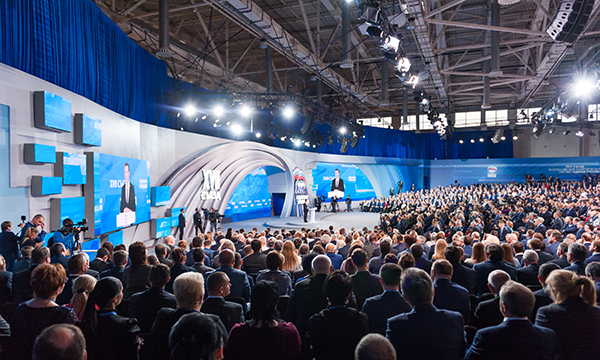 Фото: ER.RUВыступления Президента РФ Владимира Путина, Председателя «Единой России» Дмитрия Медведева, и.о. секретаря Генерального совета Партии Андрея ТурчакаА.Турчак: Уважаемый Владимир Владимирович! Уважаемый Дмитрий Анатольевич! Уважаемые делегаты, гости XVII съезда партии! Вчера, в первый день работы съезда, на семи площадках прошли дискуссии, в ходе которых обсуждались результаты нашей работы в 2017 году, наши планы на будущее. Речь шла о самых важных вопросах дальнейшего развития страны, о том, что волнует каждого, – это экономика и благосостояние людей, качество государственных услуг, социальная сфера, образование и культурное лидерство, здравоохранение, ЖКХ, аграрный комплекс и продовольственная безопасность. Разговор получился открытым и честным, порой даже очень непростым. Хочу поблагодарить всех, кто вчера внёс свой вклад в обсуждение этих важнейших тем: наших делегатов и гостей из регионов, глав субъектов, руководителей министерств и ведомств, представителей профессиональных сообществ, экспертов и журналистов. Именно такие дискуссии нужны нашей партии, на них мы можем обсуждать проблемные точки, направления развития, варианты решений, которыми партия будет руководствоваться в своей повседневной работе.Как отмечалось на всех площадках, нами сделано немало, но достигнутые результаты и сама жизнь постоянно ставят перед нами новые задачи, которые без промедления должны становиться нашей партийной повесткой. Такой пример – сфера образования, в том числе дошкольного. В большинстве регионов уже забыли, что такое поток жалоб на отсутствие мест в детских садах, партийная программа здесь работала эффективно. Сегодня на контроле «Единой России» находится вопрос строительства новых современных школ, сети опорных университетов, инжиниринговых центров, соответствующих вызовам экономики знаний.Партией проведена работа по корректировке налогового законодательства, по которой Вы, Владимир Владимирович, ставили перед нами задачу. Приняты поправки, которые избавили 3 миллиона предпринимателей, не начавших свой бизнес, от штрафов за неподачу сведений о доходах. Внесены изменения, которые позволили освободить 42 миллиона граждан от налоговой задолженности, возникшей в силу несовершенства законодательства. Решён вопрос введения льгот на оплату земельного налога для 38 миллионов пенсионеров по старости, представителей старшего поколения.Казалось бы, ещё недавно мы начинали развивать систему предоставления государственных услуг в электронном виде, удобную для граждан, исключающую коррупционный фактор и разную бюрократическую волокиту. Сегодня мы уже обсуждаем вопрос расширения перечня этих услуг и, что самое главное, качество их предоставления.Сегодня в стране кратно выросли возможности высокотехнологичной медицинской помощи, произошло беспрецедентное сокращение младенческой смертности, повысилась продолжительность жизни. Впервые за долгие десятилетия появилась положительная демографическая динамика. Но сегодня граждане ставят перед нами новые вопросы – кадрового обеспечения и доступности первичной медицинской помощи. В течение следующих трёх лет по решению Президента будут выделяться значительные средства на развитие сети детских поликлиник, на их оснащение современным медицинским оборудованием. Партия обязана обеспечить всестороннюю реализацию этой программы.Уважаемые коллеги, я привёл лишь несколько примеров, которые показывают, что «Единая Россия» – единственная политическая сила в стране, которая публично отчитывается перед гражданами о выполнении своих предвыборных обязательств. Решение конкретных проблем на системной основе – это то, чего ждут от нас наши граждане, и мы приложим все силы, чтобы оправдать то доверие, которое нам оказали люди, и то доверие, которое оказывает «Единой России» наш Президент.Б.Грызлов: Слово предоставляется Президенту Российской Федерации Владимиру Владимировичу Путину.В.Путин: Дорогие друзья, коллеги!Со многими, очень многими в этом зале мы вместе создавали партию «Единая Россия». Делали это на сложном, крайне ответственном этапе в жизни нашего государства, когда стране для её уверенного развития, укрепления государственности, решения масштабных задач нужна была мощная, объединяющая политическая сила. И «Единая Россия» выполнила и продолжает выполнять эту задачу. Мне очень приятно это отметить, хочу вас за это поблагодарить. (Аплодисменты.)«Единая Россия» заслужила лидерство реальными делами в интересах граждан, на благо наших регионов, на благо всей страны. Народ России, мы все вместе прошли трудный, но грандиозный путь развития. Не отступали от намеченного курса, достойно отвечали на вызовы сложнейших испытаний и кризисов, в том числе глобального масштаба, часто абсолютно от нас не зависящих. Были вместе, когда отражали агрессию международного терроризма, отстаивали независимость, самостоятельность России, проявили сплочённость, решая судьбу Крыма и Севастополя.Мы переломили, казалось бы, непреодолимые тенденции в экономике, демографии, социальной сфере. Обеспечили укрепление безопасности России, усиление её обороноспособности и повышение влияния в мире. Мы доказали, что умеем решать задачи развития. Масштабные инфраструктурные проекты и крупные стройки, новые предприятия и передовые отрасли – это результаты нашей общей работы.И конечно, если что-то у нас и получалось, если есть какие-то достижения, то это, прежде всего, заслуга граждан России, их воля, труд, вера в себя, порой самопожертвование, вера в патриотизм как в главную идею, вера в свою Родину. Это всё – решающая сила нашего движения вперёд.Да, мы понимаем, что, наверно, могли бы добиться большего. Так всегда бывает, когда берёшься за сложнейшие задачи, когда ставишь перед собой амбициозные цели. И понятно, что если такие сверхзадачи, сверхамбициозные цели формулируются, то можно заранее быть уверенным в том, что чего-то, может быть, и не удастся сделать. Но ещё хуже – не ставить перед собой этих амбициозных целей. Тогда уж точно ничего не получится.При этом, конечно, надо честно обозначить нерешённые проблемы, настойчиво их решать, устраняя то, что мешает идти вперёд, ставить перед собой ещё более масштабные цели и добиваться результата. Впереди очень много важных, значимых, не терпящих отлагательств дел. А всё, что удалось сделать – это только фундамент, но не гарантия дальнейшего успешного развития. Каким будет будущее, зависит от нашей способности обеспечить необратимость перемен, сберечь и преумножить уже достигнутое за последние годы.Хочу особо отметить, привлечь ваше внимание: необратимость достижений и перемен – это наша готовность ответить на глобальные вызовы, защитить российскую государственность, жизнь и безопасность людей от угроз и потрясений, создать условия для роста благополучия граждан.Достойное место в будущем должно быть обеспечено для всех. Мы должны и дальше открывать широкие возможности для успеха и самореализации каждого человека. В том, чтобы обеспечить такую преемственность, устойчивость и непрерывность развития страны, – наша главная ответственность перед народом России, историческая задача для всех конструктивных, созидательных политических и общественных сил.Это означает, что при всей разнице взглядов, подходов, предлагаемых решений по развитию страны ориентиром для нас должны служить права и свободы граждан, долгосрочные интересы России и прочность нашей государственности. Только в условиях общенационального согласия мы можем добиться реализации намеченных планов.Чтобы наша страна жила, обновлялась, крепла, сохранила свою идентичность, нам необходимо бережное отношение к сложившейся в обществе системе базовых ценностей. Это патриотизм, взаимопонимание, согласие между народами нашей многонациональной страны, уважение к своей истории, культуре, традициям, к свободам, правам и достоинству человека.Опора на эти ценности умножает стремление работать ради общего блага, питает энергию добровольческой, волонтёрской деятельности. Неравнодушные, самоотверженные люди вносят бесценный вклад в решение конкретных задач. Они не ждут, когда кто-то сделает что-то за них и без них.Такая ответственность граждан, их участие в формировании и реализации повестки развития – основа сильного, зрелого гражданского общества и, безусловно, устойчивой политической и государственной системы.Устойчивость – это, конечно же, не косность, не окостенелость, не застывшая, «забронзовевшая», отстающая от требований времени конструкция. Если это так, то всё может рассыпаться в любой момент и поставить страну под удар разрушения и распада, как это и было в нашей недавней истории.Мы помним эти исторические уроки и потому постоянно развиваем государственную и политическую систему, делаем её более гибкой, способной адаптироваться к быстрым переменам современного мира. Способность отвечать на запросы общества, граждан, на их растущее стремление активно участвовать в жизни страны – вот на что мы должны ориентироваться.Хотел бы также подчеркнуть, что ничто так не подрывает стабильность и не крадёт ресурс развития как неправда, несправедливость, беззаконие, как коррупционная ржавчина и мздоимство, равнодушие к своей стране и отстранённость от нужд граждан, чванливость и высокомерие, от кого бы они ни исходили – от политиков, чиновников, бизнеса или от тех, кто называет себя элитой.Всё это ослабляет и размывает устойчивость развития, нашу общественную солидарность и стабильность. Подчеркну: именно это, а вовсе не справедливые требования людей решать наболевшие проблемы.Убеждён, что нам нужно и дальше расширять механизмы прямой демократии, в полной мере раскрывать потенциал гражданской активности, который заложен в нашей Конституции, поощрять конкуренцию, соревнование идей, предложений, подходов к решению задач развития.С уважением относиться к дееспособной и ответственной оппозиции. А быть такой оппозицией – значит не только желание, готовность спорить с властью или обвинять её во всех смертных грехах. Мы сами знаем про проблемы, с которыми сталкивается страна. Быть ответственным – значит иметь ясную программу позитивных действий.Подчеркну, вижу в сильном, ответственном, свободном гражданском обществе ключевую гарантию необратимости перемен. Ведь его структуры работают ради созидания, ради пользы людям и стране, участвуют в решении сложнейших социальных проблем.Такое общество отторгает популизм и пустую болтовню. Такое общество устойчиво к любым попыткам дестабилизации. Оно никогда не даст погрузить страну в хаос, сбить её с пути, сделать слабой и зависимой. А мы с вами знаем – такие примеры вокруг нас есть во многих странах. Это может очень быстро произойти, если не стремиться к стабильности в обществе.Уважаемые коллеги! Необратимость нашего развития в огромной степени обеспечивают незыблемость суверенитета России, боеспособность Армии и Флота. Наша сила направлена на защиту от внешних угроз, от терроризма. Мы не ищем и не будем искать конфронтации с кем бы то ни было. Продолжим открытую и честную внешнюю политику, вместе с партнёрами будем укреплять Евразийский экономический союз, продвигать нашу инициативу по формированию нового, широкого интеграционного контура – Большого евразийского партнёрства. Готовы работать со всеми странами – и на Западе, и на Востоке – на принципах доверия и равноправия. Но никогда не будем жертвовать безопасностью наших граждан и национальными интересами нашего народа. (Аплодисменты.)А чтобы наш народ, чтобы Россия продолжались, мы должны преодолеть тяжёлые последствия демографических провалов, с которыми столкнулась страна в прошлом веке. Сохранить, а в перспективе добиться роста численности населения страны. Именно на это направлены и наши новые, дополнительные меры по поддержке материнства и детства, семей с детьми. Скажу больше: вся политика, вся наша работа – в экономике, социальной сфере, других областях – должна быть нацелена на сбережение нации, на решение задач демографического развития.Это современное здравоохранение и продвижение ценностей здорового, активного образа жизни, снижение смертности и увеличение средней продолжительности жизни в предстоящие годы. Это новые школы, ясли и детские сады. Формирование современной среды для жизни в городах и посёлках. Хорошая экология, современная инфраструктура, жилищно-коммунальное хозяйство и дороги. Удобное, качественное жильё, доступное для миллионов наших граждан. И наконец, это просто благополучие и благосостояние людей – он из этого всего и состоит. Нам нужно добиться долгосрочного устойчивого повышения реальных доходов граждан. Увеличить пенсии и социальную поддержку.Нам, безусловно, нужно продолжить работу по снижению количества людей, имеющих доходы ниже прожиточного минимума, снизить бедность, ее уровень и массовость, масштаб которой представляют угрозу для стабильности и единства нашего общества, это просто унижает людей. Нетерпимой должна быть ситуация, когда человек с востребованной профессией, квалификацией за свой труд получает мизерную зарплату, буквально сводит концы с концами.Напомню и скажу в этой связи, что мы, безусловно, не должны действовать популистски, просто давать несбыточные обещания или деньги разбрасывать, как это было в начале 90-х годов. Мы помним, когда под давлением обстоятельств парламент и правительство часто принимали абсолютно неисполнимые решения, потом ничего не делали и принимали на себя новые обязательства, которые также не исполнялись.По этому пути совершенно точно идти нельзя. Мы помним, к чему это привело. Это привело к тому, что в 2000 году у нас за чертой бедности оказалось свыше 40 миллионов человек, на тот период – почти одна треть населения; сегодня это почти 20 миллионов человек, но и это недопустимо много.У нас был период, когда мы вышли на 15 миллионов, но, к сожалению, кризисные явления, внешние ограничения, спад на мировых рынках спроса на продукцию нашего традиционного экспорта сделали своё чёрное дело. Но сейчас Россия вышла из рецессии, мы вышли на этап устойчивого роста экономики, и, опираясь на рост экономики, на рост производительности труда, мы должны таргетировать бедность. Делать это так, как мы таргетировали инфляцию, и, как вы знаете, в целом добились положительных результатов. В этом отношении мы должны делать то же самое.Кардинально изменить такое положение дел крайне важно. Ведь благополучие граждан, их детей и семей, их социальное самочувствие, уверенность в будущем – залог устойчивого, прогрессивного развития страны. Убеждён: мы способны и должны обеспечить условия для того, чтобы каждый человек независимо от возраста, каких-либо ограничений мог повышать квалификацию, открывать своё дело, иметь хорошую работу.Что для этого необходимо сделать? Нужно создать новый рынок труда, гибкую современную систему профессионального образования.Экономические кризисы, как я уже говорил, внешние ограничения не позволили нам выйти на задачу роста экономики выше мирового. Но мы обязательно должны это сделать, и мы сделаем это. Причём Россия должна не только прочно закрепиться в пятёрке крупнейших глобальных экономик, но и приблизиться к уровню передовых стран по ВВП на душу населения. Именно этот показатель говорит о качестве, технологичности экономики, уровне производительности труда и в коне концов о благосостоянии людей.Для этого нам предстоит кардинальным образом обновить инфраструктуру страны – одна из главнейших задач на ближайшее будущее. Повысить эффективность и производительность труда во всех традиционных отраслях экономики, добиться здесь такого же прорыва, который уже идёт в сельском хозяйстве, в сфере транспорта, связи, телекоммуникаций, фарминдустрии и оборонно-промышленном комплексе России.Наши успешные крупные и растущие компании должны выходить на мировой рынок, становиться глобальными чемпионами. При этом важнейшей политической, экономической, социальной задачей предстоящих лет остаётся развитие малого и среднего бизнеса.Россия должна стать пространством подлинной экономической свободы для всех, кто ведёт своё дело, для десятков тысяч новых стартапов, небольших семейных предприятий, фермерских хозяйств, индивидуальных предпринимателей. И это тоже гарантия необратимости, устойчивости нашего развития. Надо создавать самые благоприятные условия для эффективного труда, инвестиций, деловой инициативы, снимать искусственные барьеры и необоснованные ограничения. Обязательно будем настойчиво вести такую работу и дальше.Считаю важным продолжить курс на совершенствование и либерализацию законодательства, в том числе нужно убрать все нечёткие, двусмысленные, размытые правовые нормы, которые нечистоплотные представители правоохранительных органов используют для «наезда» на бизнес, чтобы собирать дань, отнимать собственность.И конечно, нам нужно развивать принципиально новые отрасли – чрезвычайно важно, без этого нет вообще никакого будущего. Отрасли, связанные с внедрением передовых цифровых и промышленных технологий, биоинженерией, роботизацией. Эти направления уже определяют будущее всей современной цивилизации и должны обеспечить устойчивость, прогресс и позицию нашей страны в мире завтрашнего дня.Здесь огромная роль принадлежит науке и системе образования. Российская школа должна быть в числе лучших в мире по качеству и широте обучения. А наши колледжи, техникумы, университеты – создать ведущие стандарты в подготовке рабочих, инженеров, исследователей и специалистов нового технологического уклада.Мы уделяем самое пристальное внимание развитию способностей и талантов, которые есть у каждого ребёнка, у каждого молодого человека. Конкурсы рабочих профессий и гранты для молодых учёных, поддержка одарённых школьников и студентов, образовательный центр «Сириус» и целое созвездие детских технопарков, творческих кружков – все эти проекты объединены общей целью. Безусловно, эта сеть должна расширяться. Сегодня она ещё слишком мала.Это – успешное будущее страны, её развитие, которое обеспечит сильное, творческое, талантливое и яркое молодое поколение России. Главное, чтобы молодые люди в крупных и малых городах, на селе, в посёлках имели равные возможности для самореализации.Только тогда мы обеспечим приход в политику и бизнес, во власть, в науку, на производства, во все сферы жизни сильных молодых профессионалов. Патриотов, честных, смелых, целеустремлённых, деятельных людей, которые понимают и разделяют повестку развития страны и участвуют в её реализации, считают её своей собственной, отвечающей их мечтам и чаяниям. Мы должны всё сделать для обеспечения такой преемственности. Молодёжь – это люди наступающей эпохи. Уверен, они будут твёрдо отстаивать интересы России, вести страну по пути прогресса, лидерства и благополучия.Уважаемые друзья! Россия – это миллионы очень разных людей со своими радостями, трудностями, проблемами. Они работают, трудятся, создают семьи, воспитывают детей. А значит, и наша тысячелетняя история продолжается. Наша совместная работа, воля, энергия и ответственность за настоящее и будущее России – это самая надёжная гарантия её достойного, прорывного, необратимого развития.Я уверен в нашем успехе, потому что с нами – миллионы граждан России. Мы вместе, мы идём вперёд. И конечно, нет никакой силы, способной остановить движение России вперёд. Мы будем идти от победы к победе – так и будет!Д.Медведев: Уважаемый Владимир Владимирович! Уважаемые коллеги, друзья!Приветствую всех на XVII съезде партии «Единая Россия». Съезд крупнейшей, самой массовой и самой влиятельной партии нашей страны всегда событие особой политической важности. Решения нашего съезда ‒ это действительно голос большинства, голос тех, кто вместе с нами составлял предвыборную программу партии, кто поддержал нас на выборах и доверил сделать Россию сильной и благополучной страной. Такой стране нужен сильный и безоговорочный лидер. Именно поэтому будущие выборы Президента являются для нашей партии главным политическим событием 2018 года.Мы с вами уже давно и твёрдо определили, кому окажем поддержку. В этом году партии исполнилось 16 лет. И все эти годы у неё был один бесспорный лидер, лидер, который объединяет людей, живущих в нашей стране, объединяет Россию, тот, кому доверяет и кого поддерживает абсолютное большинство граждан нашей страны, – Владимир Владимирович Путин.«Единая Россия», конечно, была бы рада выдвинуть Владимира Владимировича в качестве своего кандидата на высший государственный пост, тем более что «Единая Россия» это делала, выдвигая своего кандидата в Президенты. Но как ответственная политическая сила мы понимаем, что в текущей ситуации Владимиру Владимировичу правильно опираться на самые широкие слои наших граждан вне партийного контекста. И мы приветствуем решение Владимира Владимировича Путина по самовыдвижению. Мы окажем Вам, Владимир Владимирович, всю возможную поддержку и сейчас, и в будущем.«Единая Россия» имеет конституционное большинство в Государственной Думе, уверенное большинство в региональных парламентах и в подавляющем большинстве муниципалитетов, то есть всю вертикаль законодательной власти охватывает наша партия. Мы – это более 2 миллионов 200 тысяч членов партии и около 900 тысяч её сторонников. У нас почти 90 тысяч первичных организаций по всей стране. И все эти наши возможности должны служить единой цели. Какой цели? Чтобы 18 марта  следующего года стало днём безусловной победы нашего кандидата Владимира Путина.Предвыборная кампания только началась. Выборы главы государства должны быть абсолютно прозрачными и легитимными. Именно поэтому я как председатель партии поручаю создать пул наблюдателей от «Единой России». Это важно для устойчивости нашей политической системы, для нормального, цивилизованного развития нашей страны. Уверен, что этого желают все жители нашего большого государства, и мы обязаны это обеспечить.Все мы – часть большой команды, которая вместе создаёт новую Россию, о чём только что говорил Президент. Наша партия действительно работает с самыми острыми проблемами. Их у нас немало. Наши люди, граждане нашей страны хотят работать и получать достойную зарплату, пользоваться качественными медицинскими и образовательными услугами, жить в комфортной, благоустроенной среде, причём жить в собственном доме. Мы должны гарантировать тем, кто оказался в трудной жизненной ситуации или имеет низкие доходы, эффективную социальную поддержку, дать остальным возможность самореализации. Добиться этого непросто, но самое главное – не отступать. Каждый день «Единая Россия» должна бороться за то, чтобы оправдывать доверие людей, выполнять социальные обязательства и в то же время сохранять условия для роста экономики.В последние годы наша партия доказала: мы знаем, что надо делать. Полтора года назад, перед выборами в Государственную Думу, «Единая Россия» предложила обществу проект своей программы. Программа – это гораздо больше, чем просто предвыборный документ. Именно на это, кстати, мы и нацеливались. Потому что создавалась она на основе идей, предложений и проектов, которые мы слышали от разных людей. Это народная программа, в которой есть ясная и продуманная стратегия развития. Более того, это чёткий план, каким образом нам использовать и наши ресурсы, и властные полномочия, которыми нас наделил народ нашей страны, для того чтобы достичь всего того, чего ждут от нас люди. И за выполнением этого плана «Единая Россия» внимательно следит. На съезде, который был в январе, мы приняли решение ежегодно отслеживать исполнение программы. Неоднократно собирались для её обсуждения, причём привлекали экспертов, представителей министерств и ведомств.Именно с этой темы начался и наш съезд. Вчера утром вы работали на дискуссионных площадках, вечером я провёл заседание программной комиссии. И могу уверенно сказать: программа выполняется успешно.Коротко хотел бы остановиться на главном. Первое – это меры в области социальной политики. На особом контроле партии исполнение майских указов Президента, в том числе о повышении заработной платы работникам бюджетной сферы. Мы не только обязаны обеспечивать их реализацию, закладывая необходимые средства в бюджет, что делается, но и следить за тем, чтобы не было задержек при выплате зарплат.С 1 января нового, 2018 года будет проведена индексация зарплат бюджетников, которые не охвачены майскими указами, на 4%. Это почти 2 миллиона человек, у которых зарплата не повышалась несколько лет. В бюджете также заложены все необходимые средства, чтобы повысить зарплаты для преподавателей вузов, как и обещали, к 2018 году, а также предусмотрены деньги для поддержки уровня зарплат учителей, который был повышен в рамках исполнения майских указов.С 1 января 2018 года мы повышаем минимальный размер оплаты труда до 85% величины прожиточного минимума. Это очень важный шаг, ведь минимальный размер оплаты труда влияет на величину зарплат более 70 миллионов работающих россиян. В 2019 году минимальный размер оплаты труда должен сравняться с прожиточным минимумом.Мы продолжим индексацию пенсий, будем помогать инвалидам, многодетным семьям, ветеранам. Поддержка должна быть максимально адресной, то есть поддержка тем, кому это действительно нужно. Остальным мы обязаны обеспечить возможность трудиться и зарабатывать. И здесь у нас, кстати, неплохие результаты.По уровню безработицы мы вышли на докризисный уровень – 5% с небольшим.Второе важное направление – это пакеты решений в самых важных для людей сферах: здравоохранение, образование, жильё. Мы значительно увеличили расходы на высокотехнологичную медицину, заложили в бюджет средства на подключение больниц к высокоскоростному интернету. Это позволит в том числе активнее применять телемедицину, консультировать пациентов удалённо. Растёт число медицинских учреждений, где могут проводиться высокотехнологичные операции. Выделено как приоритетное направление развитие санитарной авиации, услуги которой так востребованы в Сибири и на Дальнем Востоке.Мы продолжаем строить детские сады и закроем вообще эту задачу в ближайшие годы, имея в виду обеспечение детскими садами тех, у кого дети ещё не достигли трёхлетнего возраста.Мы строим новые школы. Только в этом году их станет на 83 больше.Мы поддерживаем развитие образовательных услуг, которые ориентированы на конкретные запросы работодателей. Я имею в виду практико-ориентированную модель обучения в среднем профессиональном образовании.Мы вплотную подошли к выполнению задачи по расселению жилья, которое признано аварийным на 1 января 2012 года. Этого добились уже 59 регионов. И конечно, мы продолжим эту работу, ведь аварийных домов в жилом фонде ещё, к сожалению, немало.Решение всех этих макроэкономических задач, задач, которые только что были названы Президентом нашей страны, невозможно без макроэкономической стабильности. И это третье важное направление нашей работы. У нас рекордно низкий уровень инфляции, низкий дефицит бюджета. Экономика наконец перешла к росту – росту объёмов производства в несырьевых отраслях, что особенно ценно, включая пищевую и химическую промышленность, металлургию и фармацевтику, производство транспортных средств и оборудования.Конечно, очень приятно, что новый рекорд поставлен в сельском хозяйстве. Собран урожай, равного которому никогда не было в нашей истории.Мы должны продолжить работать над повышением устойчивости нашей экономики, в том числе поддерживая региональные бюджеты, реализуя крупные инфраструктурные проекты, а также обеспечивая эффективное импортозамещение в промышленности и сельском хозяйстве.Четвёртое важное направление – это работа над повышением качества государственного управления. В первую очередь я имею в виду реформу контрольно-надзорных органов, к которой мы приступили год назад. Основная цель государственного контроля – обеспечение безопасности жизни и здоровья людей. Сейчас мы видим, что за относительно короткий период времени за счёт мобилизации различных ресурсов консервативная, скажем прямо, инертная система госконтроля начала меняться. Приоритет изменений – построение умной, партнёрской системы, которая основана на современных управленческих и информационных технологиях.Наша главная задача на ближайшее время – выполнение программы партии. Важным инструментом её реализации стали партийные проекты. Мы оптимизировали существующие проекты, начали четыре новых проекта. Я их назову, потому что они действительно пользуются большой популярностью. Это «Городская среда», «Парки малых городов», «Местный дом культуры», «Театры малых городов» – все они помогают решить многие застарелые проблемы.Сейчас все партийные проекты прошли аудит, у каждого есть «дорожная карта», определены конкретные сроки. Как только проблема решена, нужно приступать к решению новых задач. Мы обсуждали с коллегами: я поддержал предложение оставить 14 из 25 существующих проектов, укрупнить проекты со схожими задачами. Это позволит улучшить систему администрирования проектов, да и финансирования тоже, сконцентрироваться на самых актуальных и значимых вопросах.С нового года семьи, в которых появится первый ребёнок, будут получать ежемесячные выплаты. Те, в которых родится второй и третий ребёнок, смогут воспользоваться программой льготной ипотеки. Это решение Президента. Давайте поддержим это решение и по партийной линии.В рамках проекта «Крепкая семья» будем не только контролировать, как выполняется эта инициатива на местах, но и помогать с решением юридических вопросов, с представлением информации, которая нужна, чтобы получить такую помощь от государства.В рамках проекта «Здоровое будущее» займёмся развитием детских поликлиник.Ещё один проект сориентирован на решение проблемы очерёдности в ясельные группы детских садов. Надо создать более 300 тыс. новых мест для детей в возрасте до трёх лет. Вообще-то это, конечно, немало. Но, я напомню, в предыдущие годы все мы вместе создали более миллиона дополнительных мест в детских садах для детей в возрасте от трёх до семи лет. Это очень хороший опыт, опыт сложной работы. Я уверен, что и проблему ясельных групп мы решим.Важно, чтобы каждый партийный проект давал ощутимые результаты. Конечно, в идеале он должен иметь отдельную, свою строчку в бюджете. Но мы можем использовать и другие ресурсы: организовать экспертную поддержку, привлечь специалистов и общественные организации. В рамках ещё одного проекта, который мы в настоящий момент развиваем, – это проект «Локомотивы роста» – при участии представителей науки, промышленности и образования будут формироваться предложения и инициативы по индустриальному развитию страны. И подобных проектов, которые действительно готовят базу идей и нацелены на работу с людьми, должно быть больше.Выполнение программы «Единой России» – это очень важная, но не единственная наша цель. У нас есть и ряд других задач.Во-первых, «Единая Россия» должна стать эффективнее. Мы совершенствуем работу партийного аппарата, чтобы «Единая Россия» была надёжным проводником изменений во всех сферах жизни.Первое – это структура, которая охватывает всю страну, каждый регион. У нас есть межрегиональные координационные советы. 26 таких советов координируют работу всех региональных отделений. Скажем прямо, это несколько избыточно. Поэтому предлагается сделать 8 межрегиональных координационных советов – по числу федеральных округов. Это поможет сделать работу более чёткой. Советы будут плотнее работать с полномочными представителями Президента. И, если говорить предельно откровенно, в этом случае советы не будут попадать под иногда избыточное влияние ряда представителей региональных элит, которые нередко пытаются использовать партию в собственных целях.Ещё одно: мы обязаны серьёзно заниматься кадровой политикой. Считаю, что межрегиональные координационные советы могут быть кадровым лифтом для активистов из регионов. Поэтому сегодня съезд проголосует за решение о том, чтобы ввести глав восьми межрегиональных советов в президиум Генерального совета партии. Кстати, ротацию кадров мы с вами проводим каждый год. Во всех региональных отделениях уже прошли партийные конференции, проведены перестановки. Сегодня будут избраны новые члены Высшего и Генерального советов «Единой России». При этом мы, как и прежде, будем ориентироваться не на звание, статус, имя претендента, а именно на способность нести партийную нагрузку. За каждым членом Высшего и Генерального советов закреплён конкретный участок работы, и, конечно, мы ждём, что этот участок работы будет в эпицентре внимания этого человека.В-третьих, мы будем совершенствовать процедуру предварительного голосования. Предлагаю уже следующий единый день предварительного голосования, это будет в начале июня, проводить по единой схеме для всех населённых пунктов, где живёт больше тысячи человек. Выбрать для этого максимально открытую модель с участием всех зарегистрированных кандидатов. Выдвигаться могут члены «Единой России», других партий, если захотят принять в этом участие, и самовыдвиженцы. Поддержать своего кандидата получит шанс любой человек, у которого есть право голоса. А победители войдут в предвыборные списки «Единой России». Таким образом, во всех регионах люди определят, кого они хотят видеть кандидатами от нашей партии на выборах. Я уверен, конкуренция будет серьёзной. Все, кто собирается участвовать в предварительном голосовании, должны хорошо готовиться к обязательным публичным дебатам и встречам с избирателями – от этого будет зависеть успех. А «Единая Россия» должна сделать всё, чтобы обеспечить стопроцентное соответствие своих предвыборных списков результатам этих праймериз. От этого зависит доверие наших избирателей.Четвёртая тема. Мы должны уделить внимание нашей партийной учёбе. В результате того же предварительного голосования в партию приходят разные люди, в том числе без опыта партийной работы. С одной стороны, это очень хорошо, это свежий взгляд на многие вещи. С другой стороны, такие люди только включаются в работу, поэтому для них предусмотрена система партийной учёбы. Партия приступила к формированию обучающих программ, давайте расширим список тех, кому они будут доступны. Будем вовлекать не только секретарей и руководителей исполкомов региональных отделений, но и обычных членов партии. Я думаю, что это будет и интересно, и полезно. Так, одно из направлений обучения касается социальных сетей. В каждом региональном отделении должен появиться свой специалист по мониторингу и работе в социальных сетях. Уже сегодня они стали самостоятельной и очень удобной площадкой общения партии с избирателями. Продолжим делать это общение более интересным, завоёвывая новую аудиторию, рассказывая людям о том, чем занимается «Единая Россия», как исполняет свои обещания.В-пятых, мы должны совершенствовать работу общественных приёмных. Они были и остаются главным каналом диалога с людьми. По всей стране у нас 85 региональных и более 2,5 тыс. местных приёмных. Мы помогаем по всем вопросам. Если надо, гражданин нашей страны получает юридическую консультацию, разъяснения по любой тематике, от жилищно-коммунального сектора до здравоохранения и рынка труда. Наши специалисты рассказывают, как избежать ненужной бумажной волокиты, как лучше поступить в той или иной ситуации и просто как добиться справедливости. Это, надо признаться, работает. Очень ценно, что нам в этом доверяют. С каждым годом всё больше людей обращается в партию за помощью.В этом году это почти два с половиной миллиона человек. Это на 700 тысяч человек больше, чем в предыдущий период. Этим доверием надо обязательно дорожить.И ещё одна задача. Как и любой другой политической силе, любой партии, нам важно, просто необходимо побеждать на выборах. 9 сентября пройдёт единый день голосования в 46 регионах. Мы обязаны показать достойный результат, подтвердить своё право на политическое лидерство. И конечно, вновь заявить о себе как о ведущей политической силе нашей страны.Впереди у нас самое ответственное время – выборы Президента нашей страны. Они назначены на 18 марта – день возвращения Крыма и Севастополя в состав России. Все мы, уверен, испытываем особые чувства, потому что впервые за последние годы жители Крыма примут участие в выборах, и не просто в выборах, а в выборах Президента нашей страны.Тогда, в 2014 году, мы убедились, что в единстве – сила нашего народа, что только вместе мы можем преодолеть любые трудности и воплотить в жизнь самые смелые мечты. Каждый день на своём месте – в школах, в университетах, на заводах или в офисах – все вместе мы создаём наше будущее. Каждый день честно и добросовестно выполняя свою работу, мы продвигаемся вперёд – продвигаемся на километры построенных дорог, на сотни школ и детских садов, на десятки тысяч квартир, на миллионы тонн урожая. И получаем голоса поддержки.Но «Единая Россия» – это не просто политическая сила. Мы партия, которая представляет всю страну. Мы работаем для всех граждан нашей страны, мы едины в стремлении сделать Россию успешной и процветающей, едины в желании лучшего будущего для наших детей.До Нового года остаётся не так много дней. Хотел бы поздравить всех с наступающим Новым годом и Рождеством. Пусть 2018 год станет удачным для всех нас, для всей нашей большой, великой страны.Удачи Вам, Владимир Владимирович!В.Путин: Дорогие друзья! Уважаемый Дмитрий Анатольевич! Коллеги! Не могу не сказать несколько слов, буквально несколько слов.Россия – это страна с тысячелетней историей. Но мы не должны к ней относиться как к любимой бабушке: вовремя давать ей лекарства, чтобы у неё ничего не болело, и на этом ограничиться. Совсем нет!Мы должны сделать Россию молодой, устремленной вперёд, и с каждым новым поколением она такой и становится. Но для того, чтобы этого добиться, нам нужно решить те задачи, о которых мы сейчас говорили. Нам нужно внести существенные изменения в развитие здравоохранения и образования, в развитие инфраструктуры, потому что без здравоохранения и образования нам не решить другой ключевой задачи – придать нашей экономике инновационный характер, цифровизацию развивать, биотехнологии и так далее, о чем только что, выступая, говорил Дмитрий Анатольевич. Не могут это сделать больные, необразованные люди. Это все в современном мире напрямую связано между собой.Здесь, в этом зале – и те, кого нет в этом зале, но кто нас поддерживает, – очень много людей, выполняющих конкретную работу, работающих на местах, «на земле», как у нас говорят. И они знают, что для того, чтобы решить эти задачи, невозможно использовать только одни лозунги, призывы или просто кому-то на каком-то политическом этапе давать деньги, не заботясь о том, что будет завтра. Это дорога в никуда. «Единая Россия» всегда была очень ответственной политической силой, всегда профессионально подходила к решению задач, которые стоят перед страной.А что это значит? Это значит – и я сейчас хочу обратиться к тем, от кого зависит принятие конкретных решений и в парламенте, и на местах, – это значит, что, определяя задачи развития, мы должны принимать своевременные решения, какими бы спорными они на момент их принятия ни казались.Нужно отбросить всё, что мешает обновлению в России – у нас много всего накопилось, – что мешает снова её сделать молодой, перспективной и целеустремленной. Это всё должно быть вычленено и отброшено в сторону. Нужно создавать такие инструменты, которые позволяли бы двигаться вперед.Все знают, чтобы решить каждую из тех задач, о которых мы сейчас говорили, нужны источники финансирования. Где их взять? Они есть или нет? Они есть, но для этого нам нужно перестроить многое в налоговой системе, для этого нам нужно и абсолютно однозначно обеспечить будущее развитие пенсионной системы, с тем чтобы и действующие пенсионеры – те, кто сегодня уже вышел на пенсию, – и те, кто еще будет выходить, знали, что в этой сфере у нас все надежно и стабильно.Нам нужно дальше обеспечивать обороноспособность страны. У нас много-много задач, и действовать нужно ответственно и в высшей степени профессионально, рассчитывая на долгосрочную перспективу развития государства, а не на конъюнктуру сегодняшнего дня.При этом самое главное – это уметь объяснить людям, что и для чего делается, и на что мы рассчитываем. И тогда люди точно нас будут поддерживать, и совершенно точно можно будет на них опираться. А если чего-то не получается, надо ясно, откровенно и честно сказать: «Да, мы хотели так, получилось иначе; мы видим это и будем исправлять при вашей поддержке, с вашей помощью».И только так мы сможем добиться того, о чем я говорил в завершение своего выступления. Только в этом случае мы будем идти от победы к победе. Очень рассчитываю на вашу поддержку, спасибо вам большое за нее.Благодарю вас!Съезд «Единой России» проходит 22-23 декабря в Москве. В повестке второго дня Съезда - плановая ротация Генерального совета «Единой России» и его Президиума, а также переформатирование работы партийных проектов. В этот же день состоится заседание Генерального совета Партии в обновленном составе.http://er.ru/news/162936/